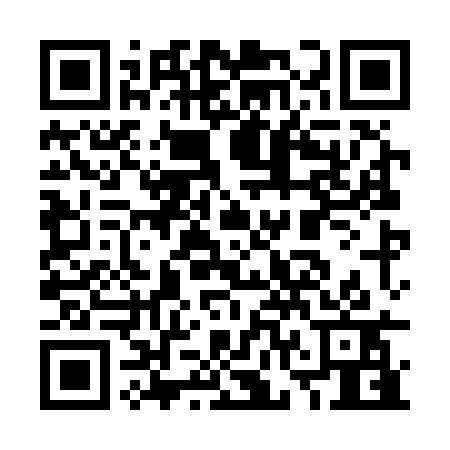 Prayer times for An der Chaussee, GermanyWed 1 May 2024 - Fri 31 May 2024High Latitude Method: Angle Based RulePrayer Calculation Method: Muslim World LeagueAsar Calculation Method: ShafiPrayer times provided by https://www.salahtimes.comDateDayFajrSunriseDhuhrAsrMaghribIsha1Wed3:075:451:215:268:5711:272Thu3:065:431:205:278:5911:273Fri3:055:411:205:289:0111:284Sat3:045:391:205:299:0311:295Sun3:035:371:205:299:0511:306Mon3:025:351:205:309:0611:307Tue3:015:331:205:319:0811:318Wed3:015:311:205:329:1011:329Thu3:005:291:205:329:1211:3310Fri2:595:271:205:339:1411:3311Sat2:585:251:205:349:1511:3412Sun2:585:231:205:349:1711:3513Mon2:575:221:205:359:1911:3614Tue2:565:201:205:369:2111:3615Wed2:555:181:205:379:2211:3716Thu2:555:161:205:379:2411:3817Fri2:545:151:205:389:2611:3918Sat2:545:131:205:399:2711:3919Sun2:535:121:205:399:2911:4020Mon2:525:101:205:409:3111:4121Tue2:525:091:205:409:3211:4222Wed2:515:071:205:419:3411:4223Thu2:515:061:205:429:3511:4324Fri2:505:051:205:429:3711:4425Sat2:505:031:205:439:3811:4426Sun2:495:021:215:449:4011:4527Mon2:495:011:215:449:4111:4628Tue2:495:001:215:459:4311:4629Wed2:484:591:215:459:4411:4730Thu2:484:581:215:469:4511:4831Fri2:484:571:215:469:4711:48